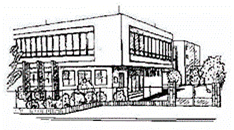 Obor vzdělání s maturitní zkouškou 64-41-L/51 PodnikáníP2A, P2B – 15. 5. 2023 – 8:00 Po vylosování tématu žák pracuje na přiděleném místě. Vyhledává potřebné informace, připravuje podklady pro konečné zpracování. Využívá internet a podklady pro ekonomické výpočty.Čas stanovený pro samostatnou práci je 300 minut. Po dobu zkoušky nesmí opustit pavilón F  - 1. patro. Podle potřeby může odejít na WC, nebo na přestávku do učebny F5, kam si ráno odloží své osobní věci, svačinu apod. V učebně bude zajištěn dozor.Při odchodu z učebny, kde mu bylo přiděleno místo na zpracování, nic z učebny neodnáší. Odchody budou dozorem evidovány.S případnými dotazy se může obrátit na dozor konajícího učitele.Komunikace mezi žáky během práce není dovolena.Používání mobilních telefonů a dalších komunikačních zařízení je v průběhu celé zkoušky včetně přestávek zakázáno.Rozsah práce není stanoven, musí být zpracovány všechny zadané úkoly.Může vkládat grafické prvky, obrázky, přílohy dle zadání.Po ukončení práce zajistí dozor v učebně její vytištění. Hodnocení:
Provedou vyučující Učební praxe a předmětu Podnikání v gastronomii.Hodnotí se: dodržení zadaného tématu, úroveň řešení, průběh práce, formální úroveň práce.  Profilová část maturitní zkoušky
Praktická zkouška z odborných předmětů Termín: JARO 20234. dubna 2022  Profilová část maturitní zkoušky
Praktická zkouška z odborných předmětů Termín: JARO 2023  Profilová část maturitní zkoušky
Praktická zkouška z odborných předmětů Termín: JARO 2023PM 99/2022/23  Profilová část maturitní zkoušky
Praktická zkouška z odborných předmětů Termín: JARO 2023  Profilová část maturitní zkoušky
Praktická zkouška z odborných předmětů Termín: JARO 2023  Profilová část maturitní zkoušky
Praktická zkouška z odborných předmětů Termín: JARO 2023